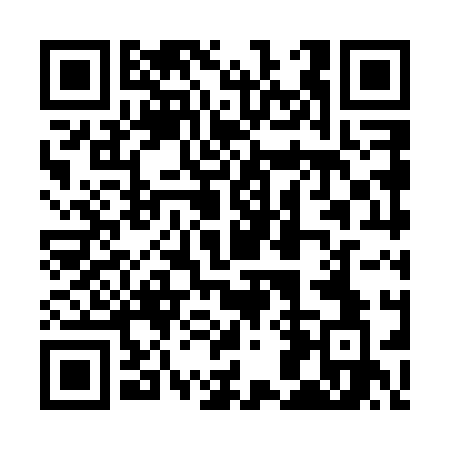 Ramadan times for Taga-Korkkula, EstoniaMon 11 Mar 2024 - Wed 10 Apr 2024High Latitude Method: Angle Based RulePrayer Calculation Method: Muslim World LeagueAsar Calculation Method: HanafiPrayer times provided by https://www.salahtimes.comDateDayFajrSuhurSunriseDhuhrAsrIftarMaghribIsha11Mon4:214:216:4012:223:596:066:068:1612Tue4:184:186:3712:224:016:086:088:1913Wed4:154:156:3412:224:036:116:118:2214Thu4:114:116:3112:214:056:136:138:2415Fri4:084:086:2812:214:076:166:168:2716Sat4:044:046:2512:214:096:186:188:3017Sun4:014:016:2212:214:116:206:208:3318Mon3:573:576:1912:204:136:236:238:3619Tue3:543:546:1612:204:156:256:258:3920Wed3:503:506:1312:204:176:286:288:4221Thu3:463:466:1012:194:196:306:308:4522Fri3:433:436:0712:194:206:326:328:4823Sat3:393:396:0412:194:226:356:358:5124Sun3:353:356:0112:184:246:376:378:5425Mon3:313:315:5812:184:266:396:398:5726Tue3:273:275:5512:184:286:426:429:0027Wed3:233:235:5212:184:306:446:449:0428Thu3:193:195:4912:174:316:476:479:0729Fri3:153:155:4612:174:336:496:499:1030Sat3:113:115:4312:174:356:516:519:1431Sun4:064:066:401:165:377:547:5410:171Mon4:024:026:371:165:397:567:5610:212Tue3:583:586:341:165:407:587:5810:253Wed3:533:536:311:155:428:018:0110:284Thu3:493:496:281:155:448:038:0310:325Fri3:443:446:261:155:458:068:0610:366Sat3:393:396:231:155:478:088:0810:407Sun3:343:346:201:145:498:108:1010:448Mon3:293:296:171:145:518:138:1310:489Tue3:243:246:141:145:528:158:1510:5310Wed3:193:196:111:145:548:188:1810:57